Årsmelding for Eidsberg Bondelag 2018-2019
Lokallaget hadde pr. 01.10.19 en medlemsmasse på 542, en reduksjon på 10 medlemmer siden samme periode i fjor. I arbeidsåret 2018-2019 har det vært gjennomført 7 styremøter og 5 møter i forbindelse med fellesutvalget. 
Svend Arild Uvaag og Aase Maren Øiestad representerer Eidsberg i Østfold bondelag.
Årets aktiviteter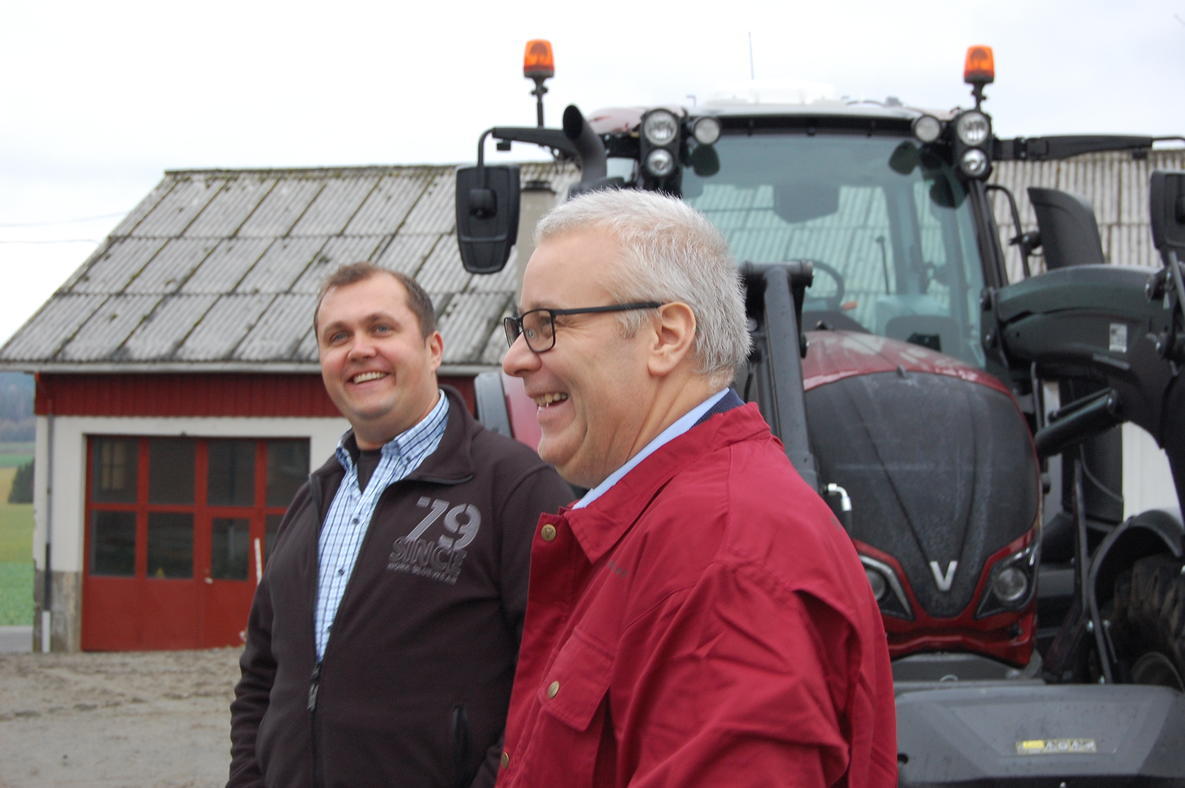 November 2018: 
- Konstituering av styret.- Statsråd Hoksrud på besøk i Eidsberg, hos leder   Erlend Skårer.
- Ledersamling på Klækken hotell, leder deltok.

Desember 2018:
- Julehilsen til medlemmene ble sendt ut.- Julemiddag med styret i Østfold bondelag , premie for   vervekampanje. 
Januar 2019: 
- Arrangerte landbruksspillet ved Eidsberg Ungdomsskole.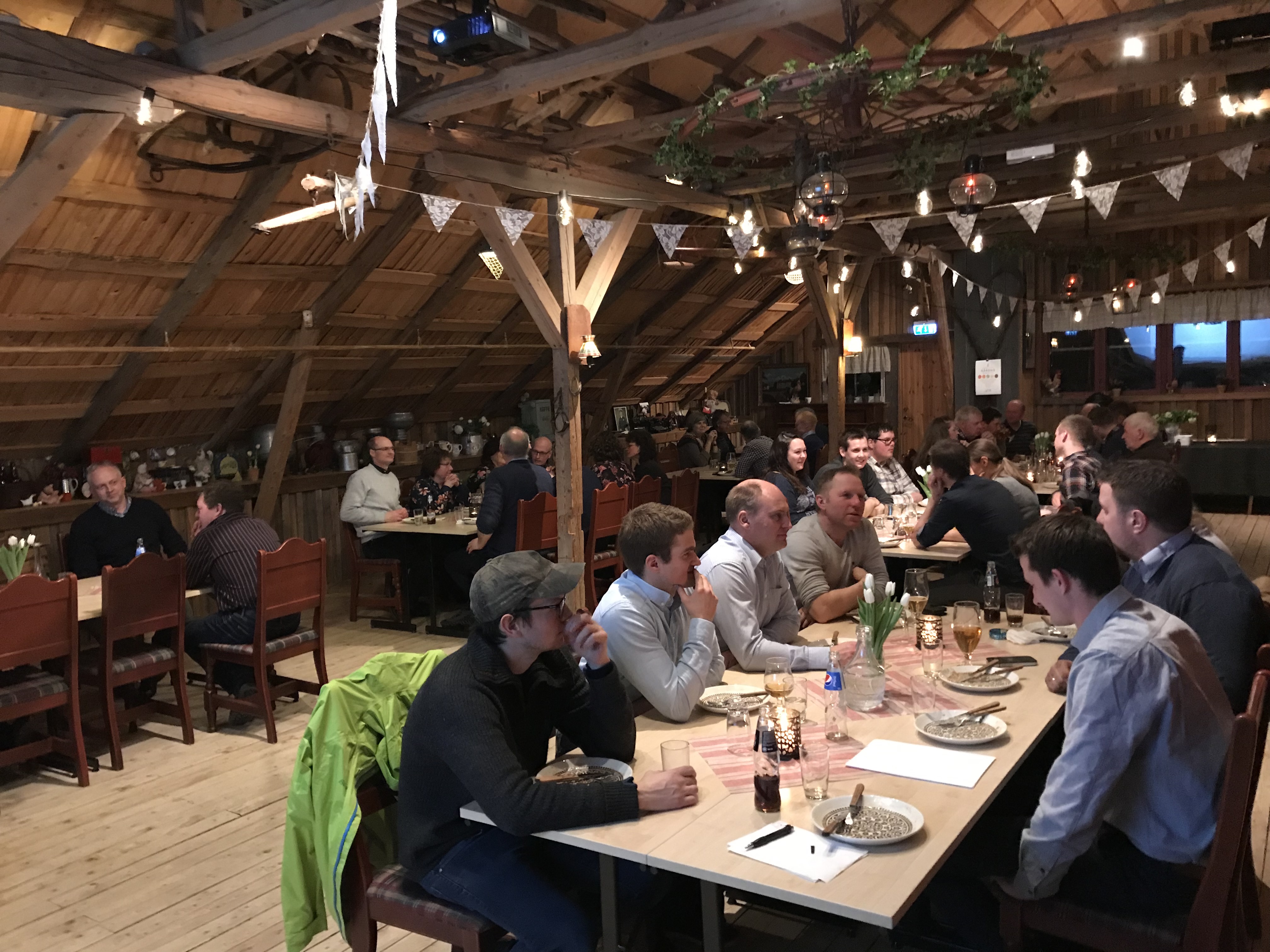 - Organisasjonskurs, 5 stk fra styret deltok.  
- Deltok på lokallagssamling i Marker- Deltok på fakkeltog mot regjeringens rovdyrvedtak. 
Februar 2019: - Vi leverte innspill til jordbruksforhandlingene.- Arrangerte bondepub på Bamsrudlåven, tema villsvin. 

Mars 2019: - Høringsinnspill –Planprogram for Gislingsrud.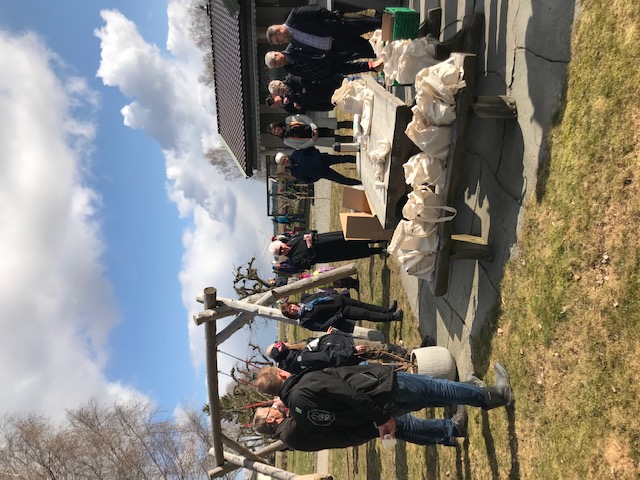 - Deltok på stormøte korn i Askim.- Fylkesårsmøte i Rakkestad, med 6 representanter. 
April 2019:
- Vi forberedte oss til jordbruksforhandlingene.
Mai 2019: 
- Deltok på ledersamling i Askim med tema jorbruksforhandlinger.- Arrangerte skolebesøk med andre klasse ved Mysen skole. 
Juni 2019: 
- Vi var med å arrangere Sankthansfeiring på Lundebyvannet i 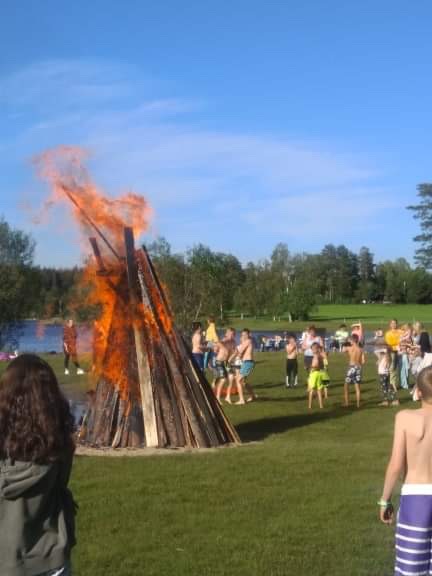 samarbeid med Hærland IL og Hærland Bygdekvinnelag.
August 2019: 
- Ordnet med hilsen til årsmøtet BU.September 2019:
- Deltok på bygdas dag i Mysen. - Deltok på lokallagssamling i Askim, med 2 representanter. Oktober 2019:
- Årsmøtet ble avholdt 25. oktober på Bamsrudlåven.Takk til alle som har bidratt! 	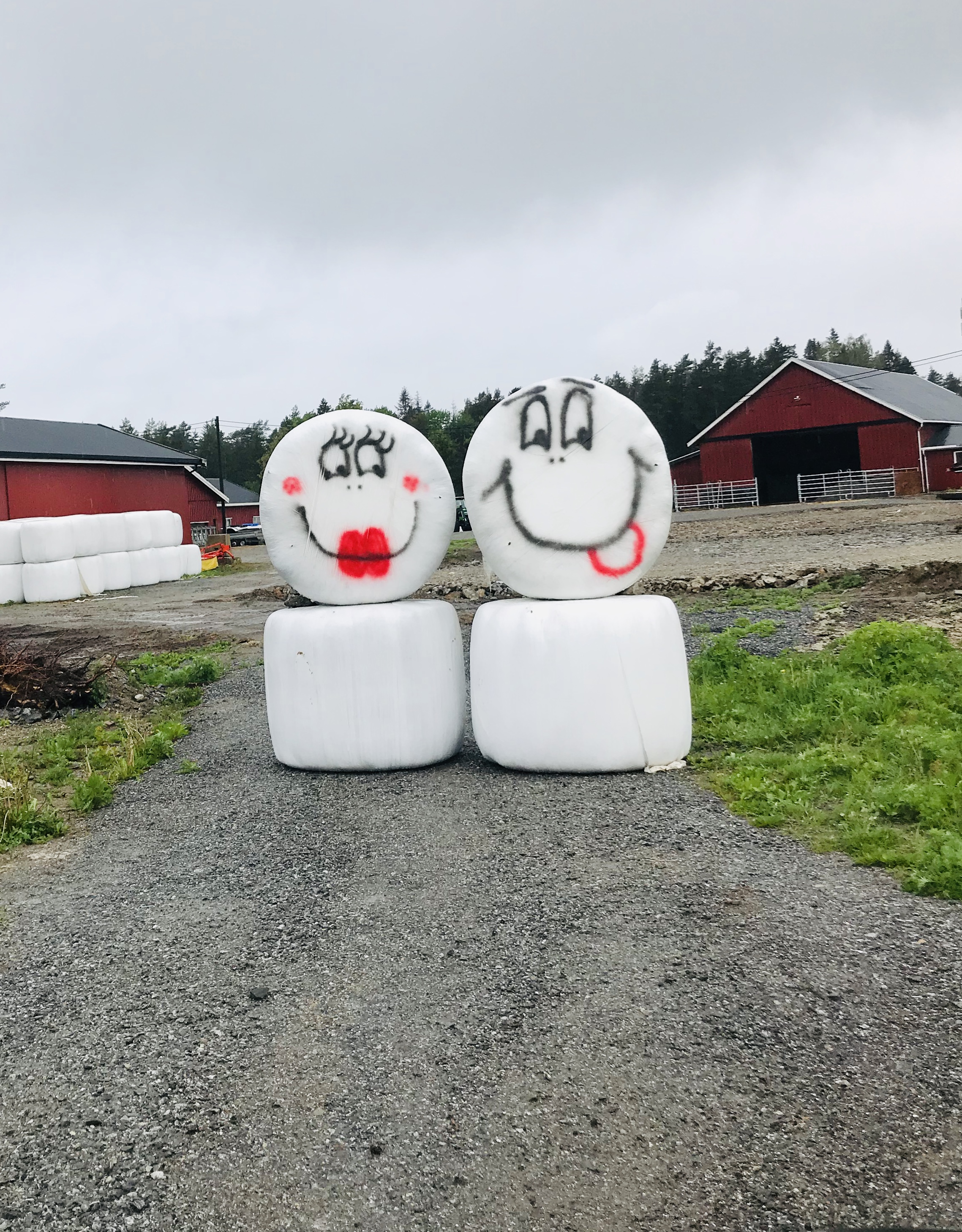 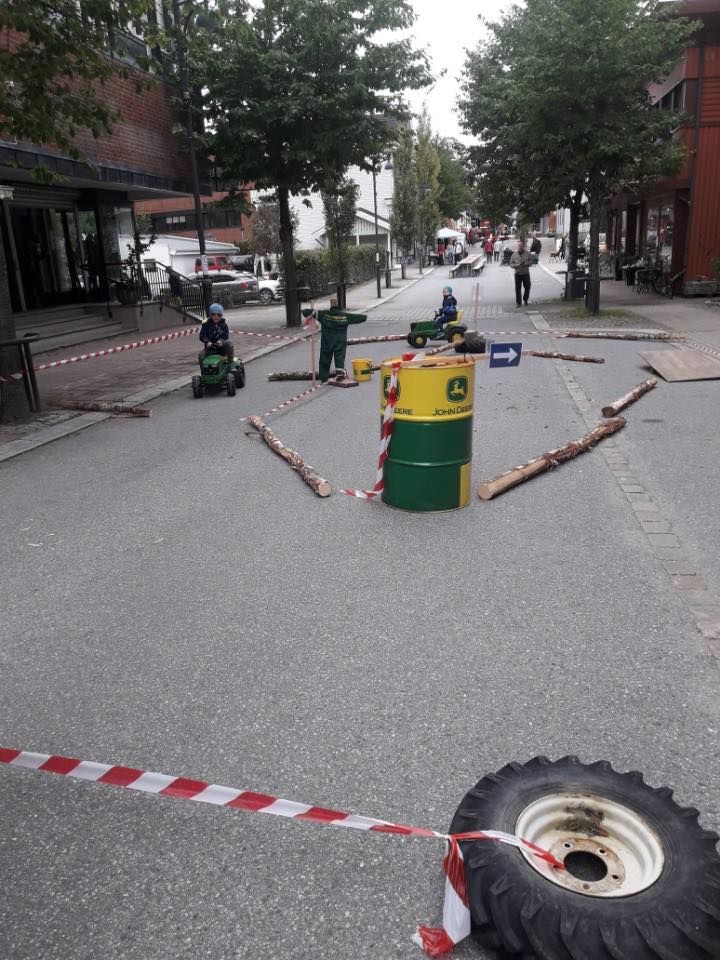 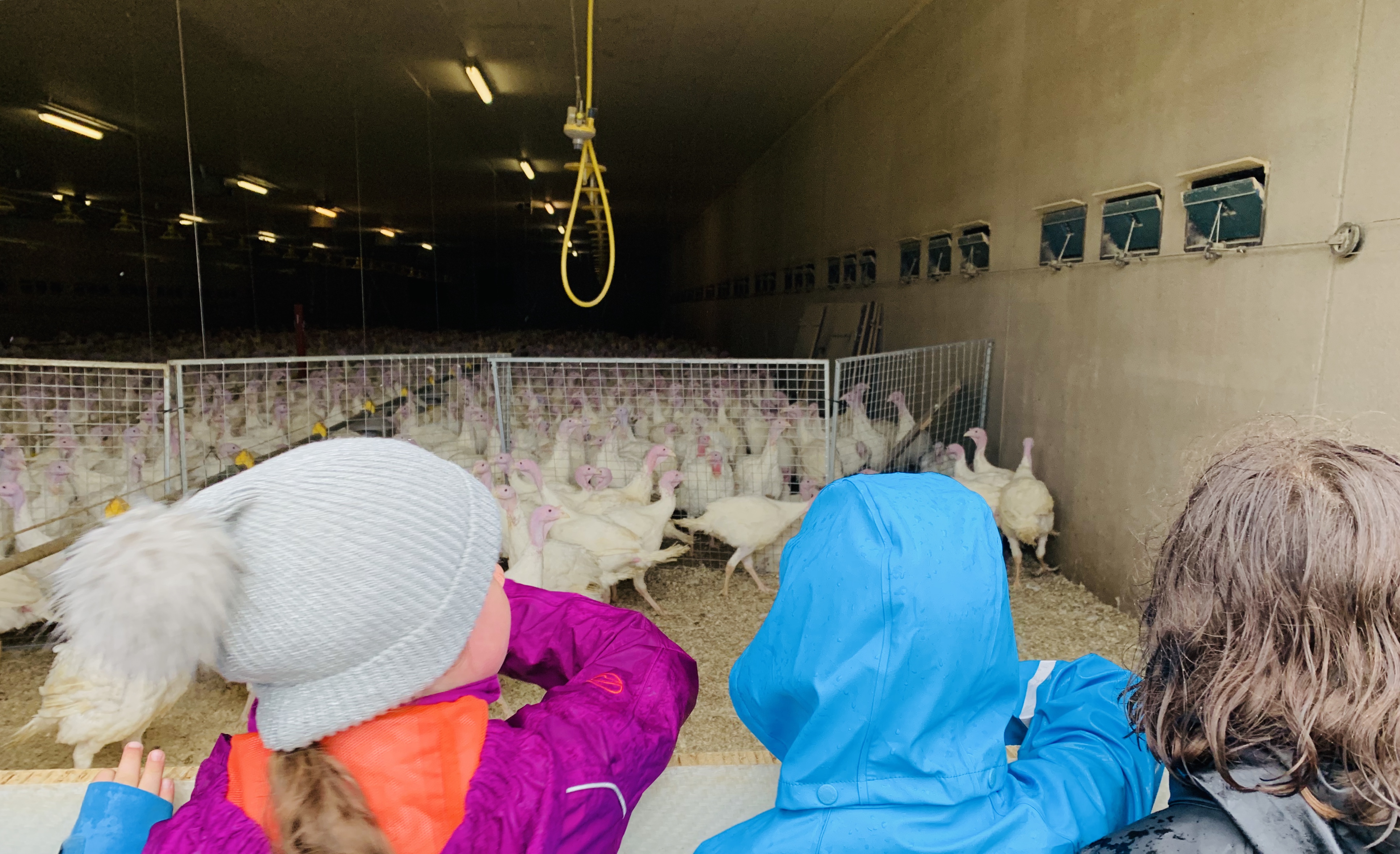 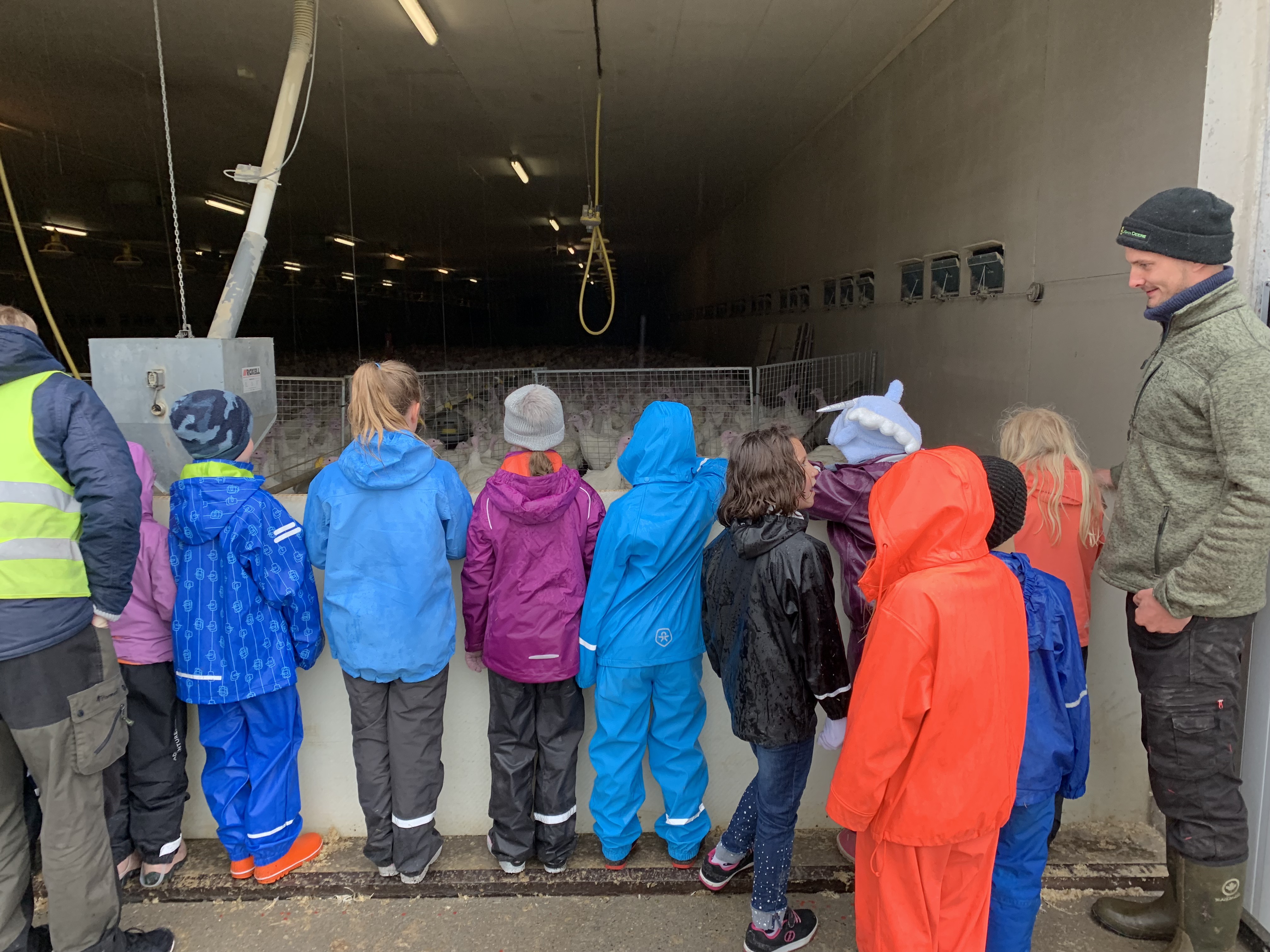 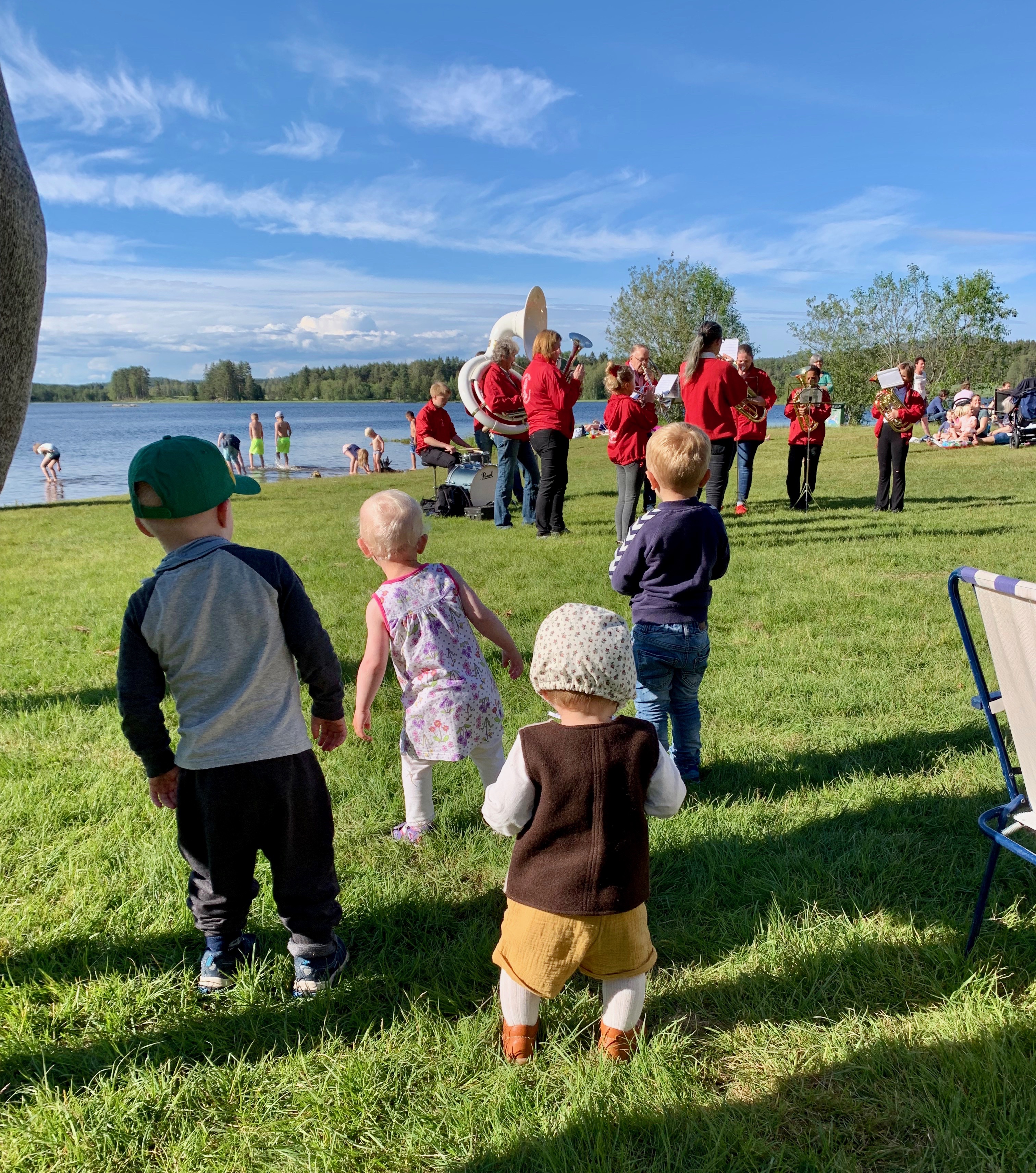 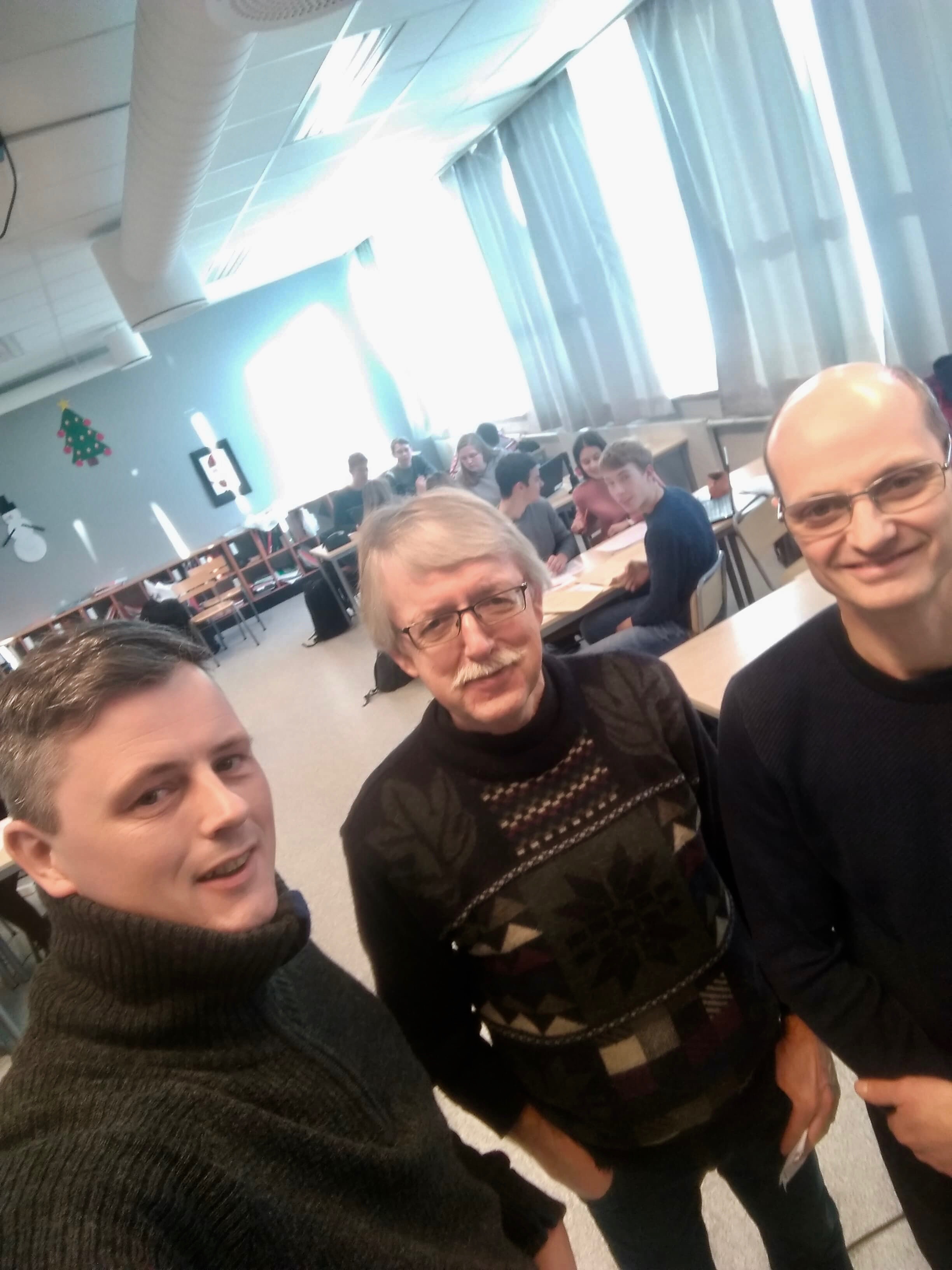 Leder:Erlend SkårerNestleder:Einar Solerød1.Varamedlem/Sekretær:Hilde Jahren AasgaardKasserer:Tormod KopperudBU kontakt/ aksjonsleder:Petter AarslandStyremedlem/skoleutvalg:Lars KvernhusengenStyremedlem:Dagfinn MysenVerveansvarlig:Jens Olav Vaaler